Key Learning: to measure and read temperature and find the difference using subtraction              7.7.20Task1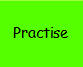 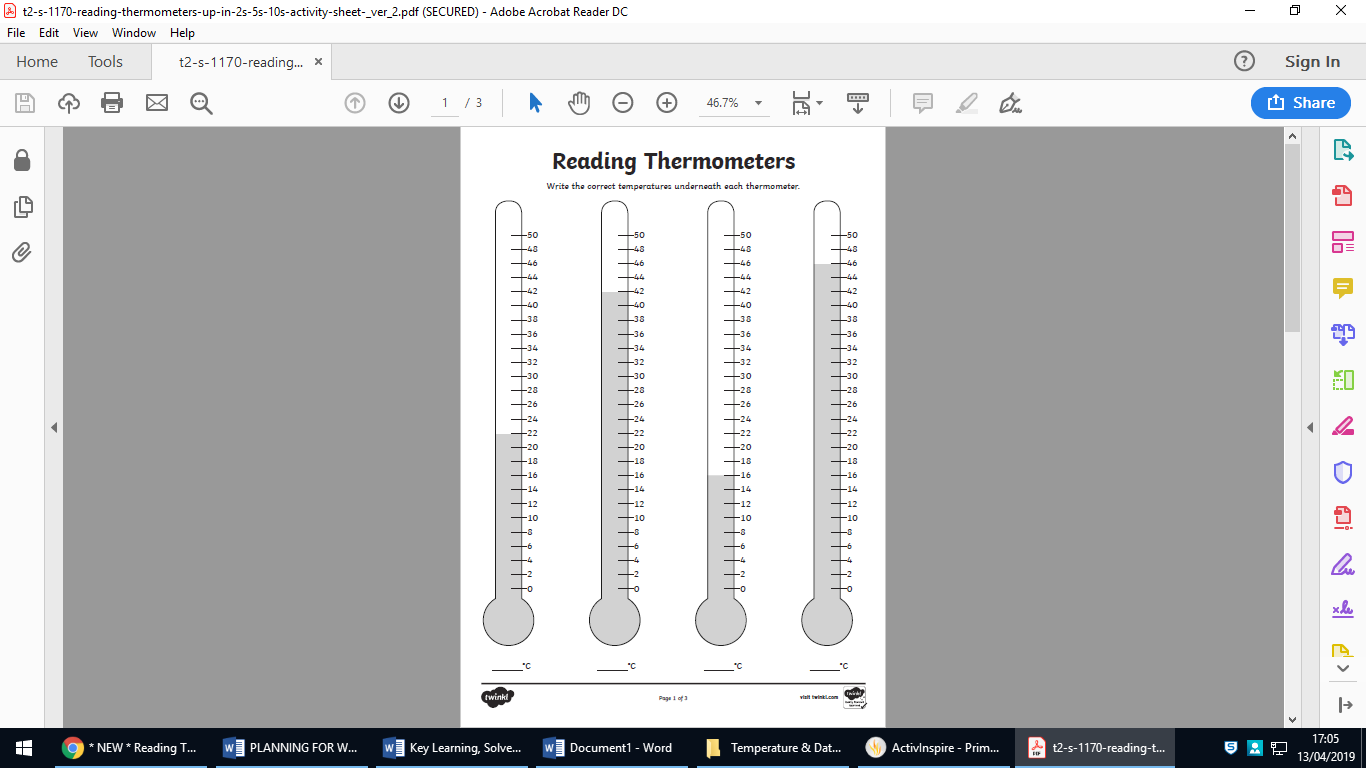 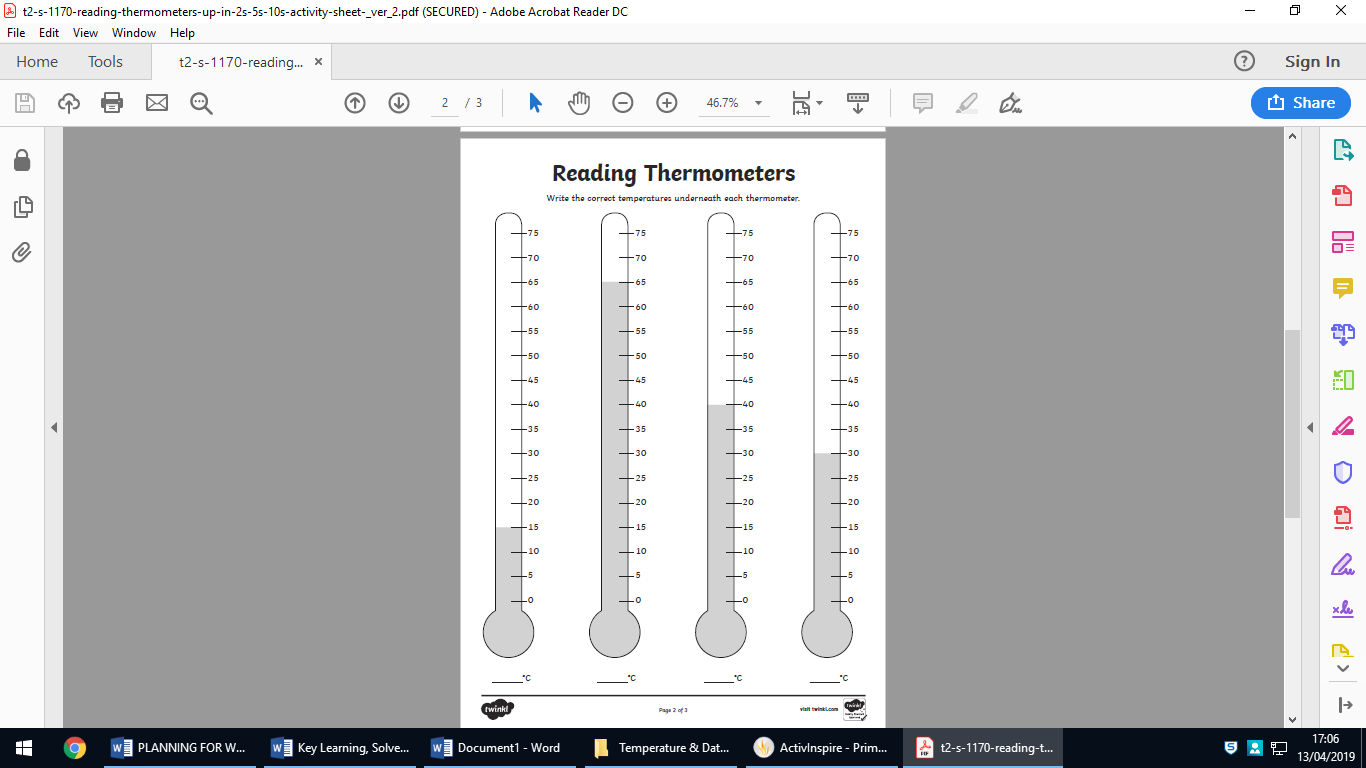 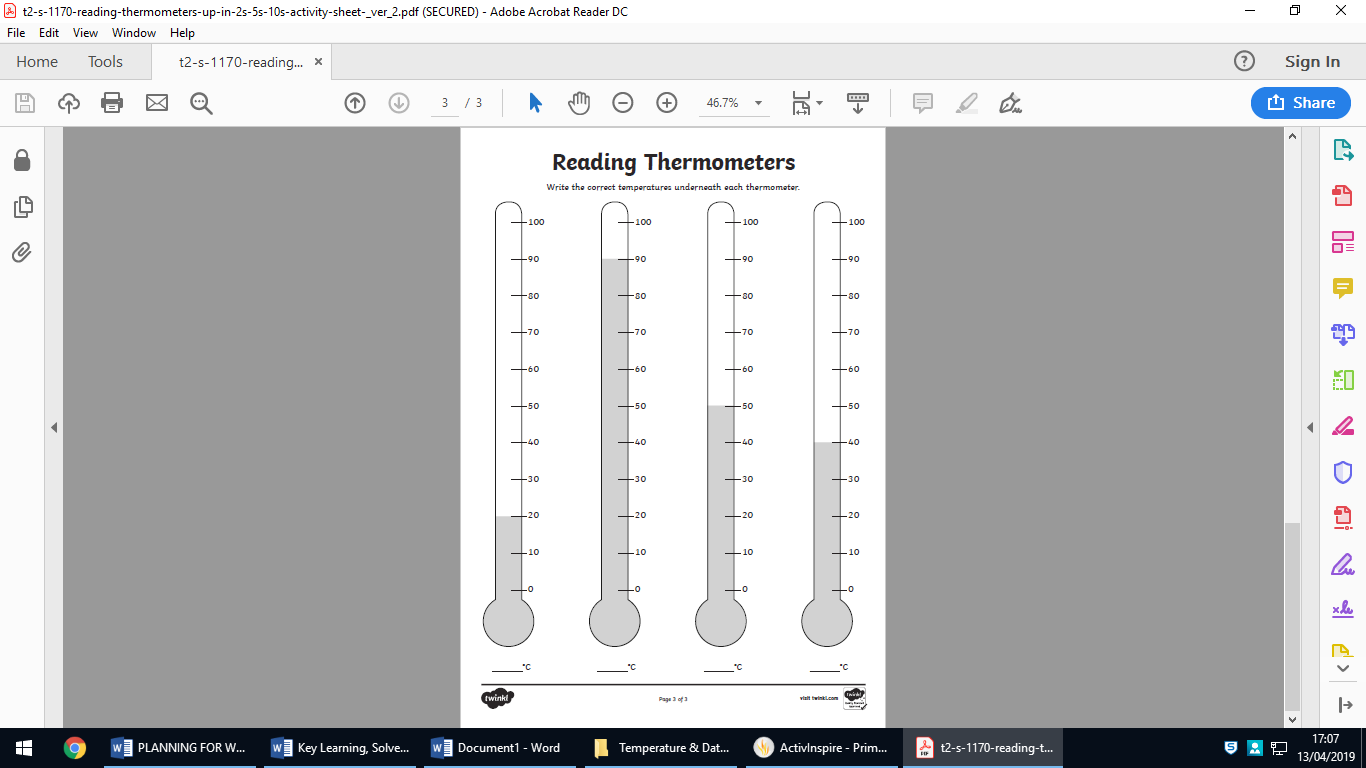 Task2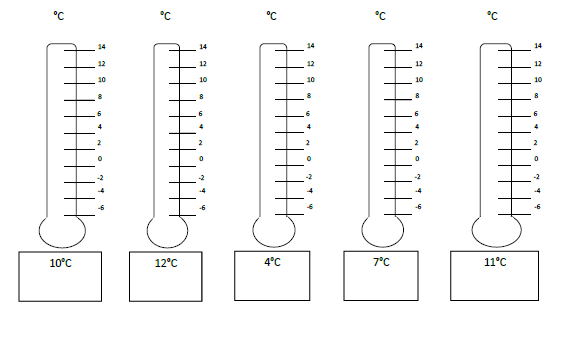 